Activity Cards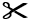 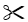 Egg and Spoon Race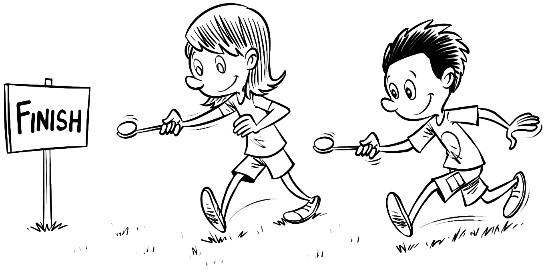 Egg and Spoon RaceSack Race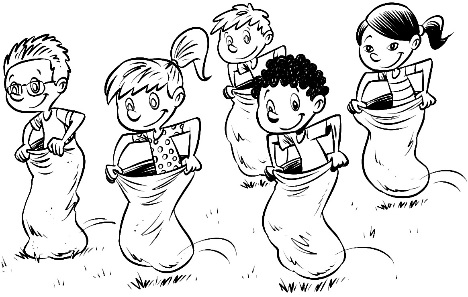 Sack RaceTug of War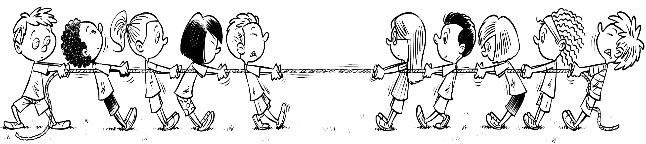 Tug of War